БЮЛЕТЕНЬ №1 ВІДКРИТОГО ПУБЛІЧНОГО АУКЦІОНУ Дата проведення – “05” березня 2019 року о 14 00Місце проведення: «Арена Львів», вул. Стрийська, 199, м. Львів.*  Майно  ТзОВ “ЛК Юкрейн Груп», код ЄДРПОУ 34978102, 80560,Львівська область, Буський район, смт.Красне,вул.Колеси,9, Контактні телефони: 0674143594, відповідальна особа – Яремчук Оксана;

                                            Генеральний директор  ЗУРАБ                          ______________________                    _______І.М.Вуйцик______      ЗАХІДНО-УКРАЇНСЬКА РЕГІОНАЛЬНААГРОПРОМИСЛОВА БІРЖА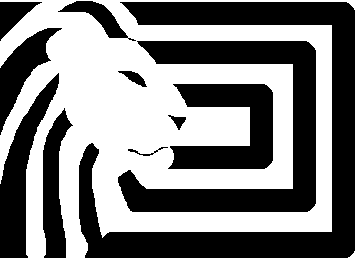 № лотаНазва товаруХарактеристикаПочаткова ціна лота, грн.. Примітка1*Комбайн зернозбиральний Challenger CH647L з жаткою Biso-Integral-CX100-2HT (7,4м) та ріпаковим столом, 2011 року випуску (держ. №29295 ВС)Комбайн зернозбиральний Challenger CH647L з жаткою Biso-Integral-CX100-2HT (7,4м) та ріпаковим столом, 2011 року випуску (держ. №29295 ВС)  місцезнаходження: с..Вороблевичі Дрогобицький район Львівська область 1350000,00Потрібна заміна планок похилої камери; заміна усіх ременів, підшипників, відсутній АКБ, зварене  кріплення ременів гідроходу2*Комбайн Challenger CH670B з жаткою Power Flow PF (7,6 м), 2009 р.в. (Держ.№ 29107 ВС)Комбайн Challenger CH670B з жаткою Power Flow PF (7,6 м) , місцезнаходження: с.Саранчуки Бережанський район Тернопільська область 2500000,00Потребують заміни деякі ремені, підшипники грохоту, підшипники ви грузного та загрузного шнеків. Пошкоджено лакофарбове покриття.